UNIVERSITAS AIRLANGGA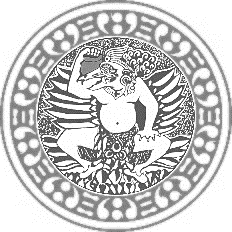 C Campus Mulyorejo Surabaya 60115 Phone (031) 5914042, 5914043, 5912546, 5912564 Fax (031) 5981841Website: http://www.unair.ac.id ; e-mail: rektor@unair.ac.idSTATEMENT LETTER(SURAT PERNYATAAN)I, the undersigned below:(Saya yang bertanda tangan dibawah ini)Name			:…………………………………………………………………………………(Nama)Address/Phone	:…………………………………………………………………………………(Alamat/No HP)	Truly state that the original certificate has been lost / damaged with the following data:(Dengan ini menyatakan dengan sesungguhnya bahwa telah kehilangan/rusak ijazah asli dengan data scbagai berikut):Name				:…………………………………………………………………………(Nama)Student ID Number		:…………………………………………………………………………(NIM)Faculty				:…………………………………………………………………………(Fakultas)Study Program		:…………………………………………………………………………(Program Studi)                                                                                                                     . Number of Certificate		:…………………………………………………………………………(Nomor Ijazah)                                                                                                                     .This statement letter is made truthfully without coercion from any party. If in the future this statement is not true then I am ready to accept all the consequences in accordance with applicable regulations. (Demikian   surat  pernyataan   ini  saya  buat  dengan  sebenarnya  tanpa  ada  paksaan  dari  pihak manapun.  Apabila dikemudian  hari pernyataan  ini tidak benar maka saya siap menerima segala konsekuensinya  sesuai dengan aturan yang berlaku.)Surabaya,                                          . Who Made The Statement(Yang menyatakan)Postage labels Rp 6000……………………………………………...